VELIKONOČNI ZAJČEK IZ OSTANKOV BLAGA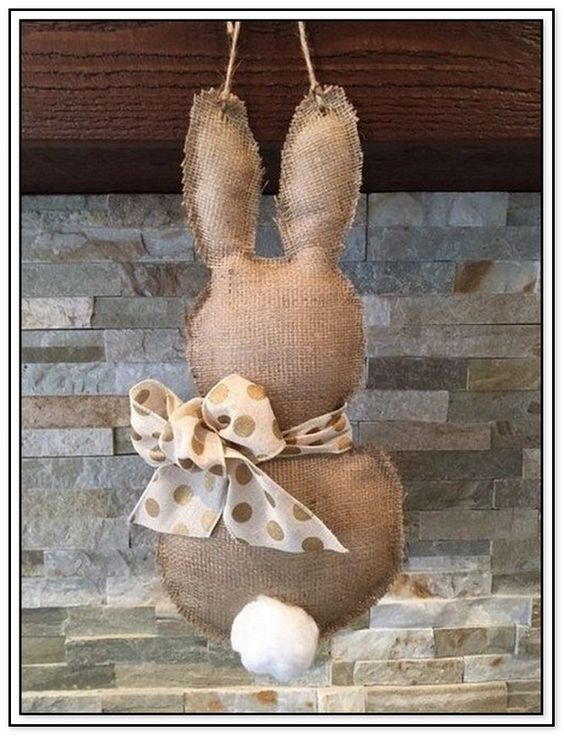 Poišči nekaj starega blaga, lahko enobarvnega, lahko pisanega.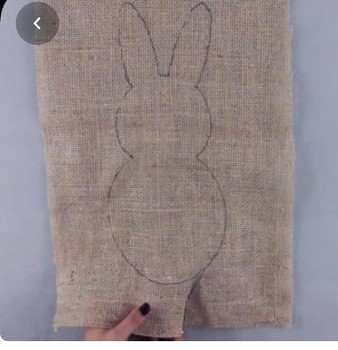 Po modelu obriši zajčka na blago.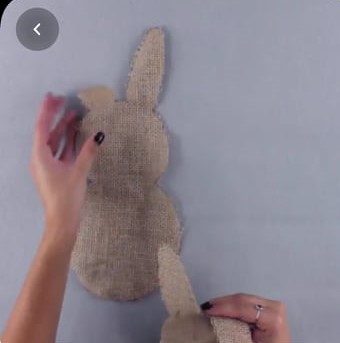 Z lepilno pištolo zalepi robove.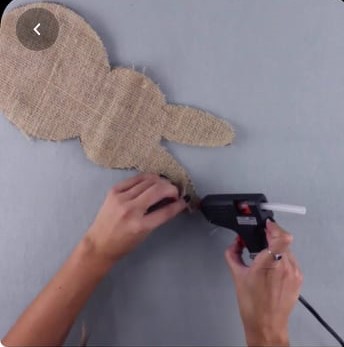 Bodi natančen in previden.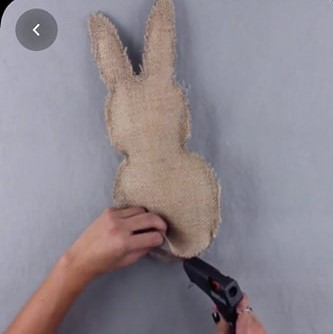 Z vato (ali ostanki blaga) napolni zajčka.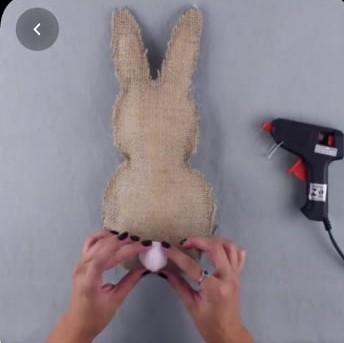 Iz vate mu naredi repek in ga z lepilno pištolo zalepi. 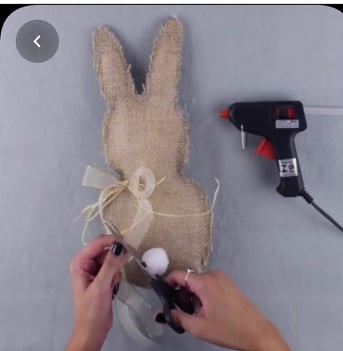 Iz okrasnega traku zajčku naredi pentljo. 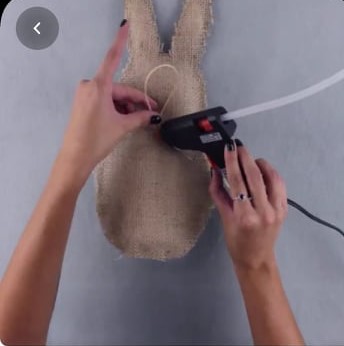 Naredi še vrvico in jo prilepi zajčku na hrbtno stran.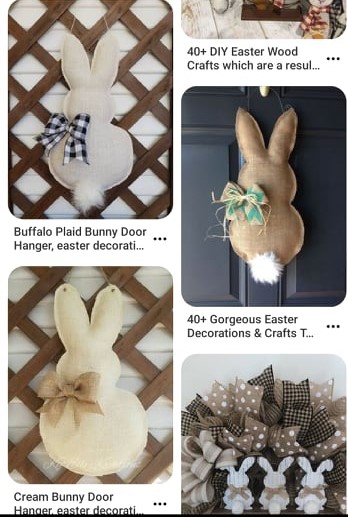 Nekaj idej in primerov.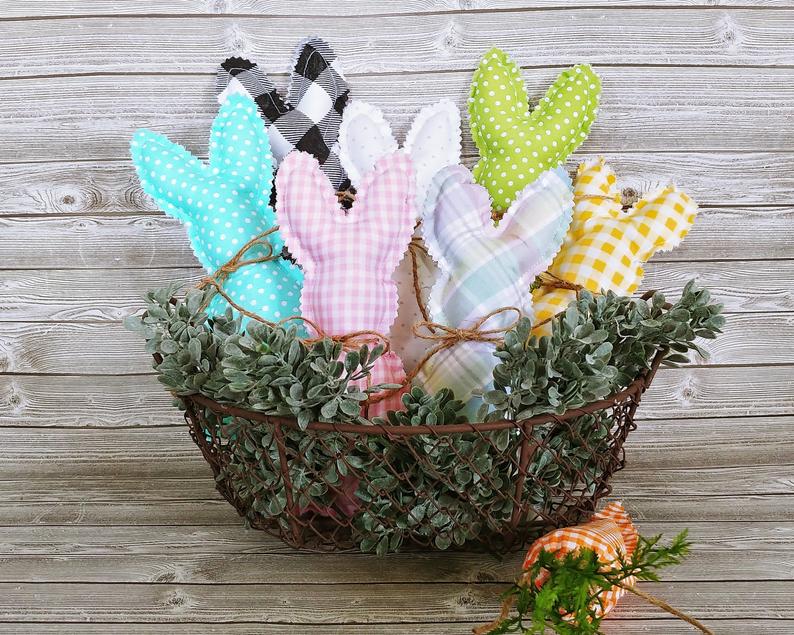 